О внесении изменений в муниципальную программу «Развитие муниципальногоуправления в муниципальном районе Мелеузовский район Республики Башкортостан» В целях уточнения основных параметров муниципальной программы «Развитие муниципального управления в муниципальном районе Мелеузовский район Республики Башкортостан»  ПОСТАНОВЛЯЮ:  1.Утвердить прилагаемые изменения, вносимые в муниципальную программу «Развитие муниципального управления в муниципальном районе Мелеузовский Район Республики Башкортостан», утвержденную постановлением главы Администрации муниципального района Мелеузовский район Республики Башкортостан от 10 ноября 2021 года № 1300 (с изменениями от 16 декабря 2021 года № 1504).           2. Контроль за исполнением настоящего постановления возложить на заместителя главы Администрации муниципального района Мелеузовский район Республики Башкортостан по экономике, инвестициям и предпринимательской деятельности – Бизнес-шерифа Таймасова А.А.Глава Администрации		           			Р.Н. ШамсутдиновСОГЛАСОВАНО:Заместитель главы Администрации					А.А. ТаймасовЗаместитель главы Администрации                                        Г.Н.ГончаренкоЗаместитель главы Администрации                                        Г.А.ШлычковИ.о.заместителя главы Администрации                                  А.Ю.КильдебаевУправляющий делами							И.Р. МулюковНачальник юридического отдела		                     	Т.Д.ДмитриеваЧуднова Елена Петровна34764 3 07 01УтвержденыПостановлением главыАдминистрации муниципальногорайона Мелеузовский районРеспублики Башкортостан                                                                                  от __27.01_2023г. №_65_ ИЗМЕНЕНИЯ,ВНОСИМЫЕ В МУНИЦИПАЛЬНУЮ ПРОГРАММУ«РАЗВИТИЕ МУНИЦИПАЛЬНОГО УПРАВЛЕНИЯ В МУНИЦИПАЛЬНОМ РАЙОНЕ МЕЛЕУЗОВСКИЙ РАЙОН РЕСПУБЛИКИ БАШКОРТОСТАН»1) в паспорте Программы:раздел "Финансовое обеспечение муниципальной программы", изложить в следующей редакции:2) раздел 2 Программы "Сведения о финансовом обеспечении реализации муниципальной программы" изложить в следующей редакции:«2. Сведения о финансовом обеспечении реализации муниципальной программыОбщий объем финансирования муниципальной программы за счет средств бюджета муниципального района Мелеузовский район Республики Башкортостан составляет 703 069,62 тыс.руб.План реализации и финансовое обеспечение реализации программы за счет источников ее финансового обеспечения по годам реализации в разрезе программных мероприятий представлено в приложении № 2 к муниципальной программе.Ресурсное обеспечение реализации муниципальной программы за счет средств бюджета муниципального района Мелеузовский район Республики Башкортостан подлежит ежегодному уточнению в рамках формирования проектов бюджетов и их принятия на очередной финансовый год и плановый период.»3) приложение N 1 к муниципальной программе изложить в новой редакции.4) приложение N 2 к муниципальной программе изложить в новой редакции.Управляющий делами					И.Р. МулюковПриложение № 1к муниципальной программеПЕРЕЧЕНЬ целевых индикаторов и показателей муниципальной программы«Развитие муниципального управления в муниципальном районе Мелеузовский район Республики Башкортостан»                                      Управляющий делами                                                                                          И.Р.МулюковПриложение № 2к муниципальной программеПЛАНреализации и финансовое обеспечение муниципальной программы муниципального районаМелеузовский район Республики Башкортостан«Развитие муниципального управления в муниципальном районе Мелеузовский район Республики Башкортостан»Управляющий делами                                                   И.Р.Мулюков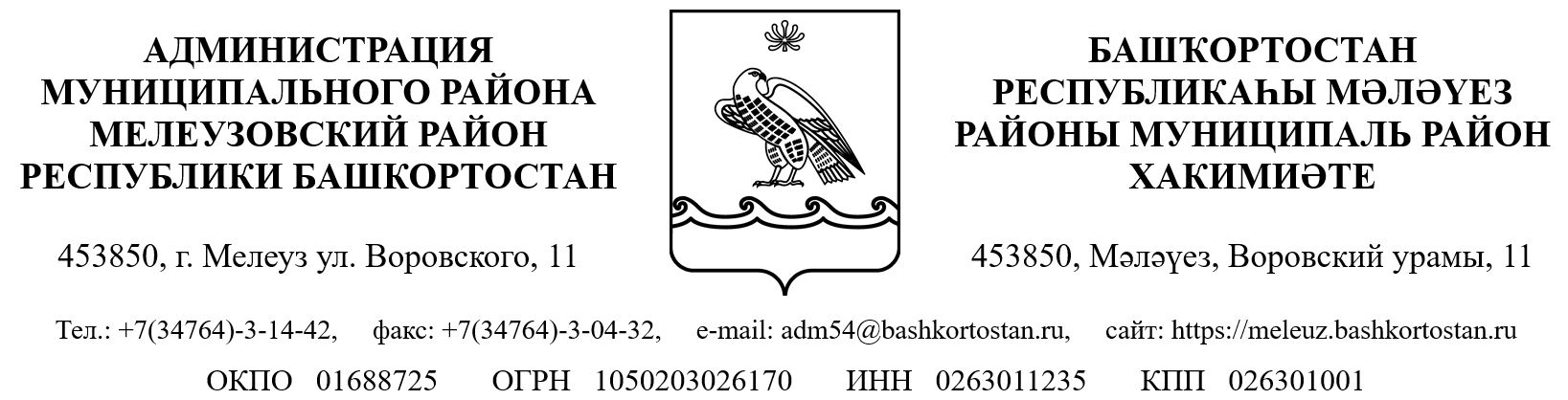 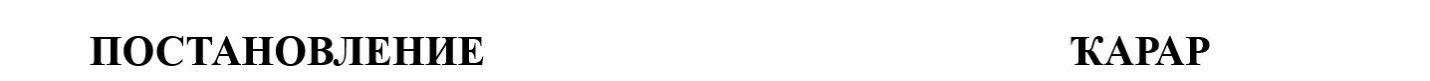 «27 »января2023г.№65«27»января2023й.Финансовое обеспечение муниципальной программыОбщий объем финансирования 703 069,62 тыс.руб., в том числе:2022 год - 111 011,92 тыс.руб2023 год – 119 233,50 тыс.руб.2024 год – 116 474,70 тыс.руб.2025 год – 116 052,10 тыс.руб.2026 год - 118 373,10 тыс.руб2027 год – 121 924,30 тыс.рубИз них:федеральный бюджет 17 897,80 тыс.руб., в том числе:2022 год – 2 841,30 тыс.руб.2023 год - 2 842,50 тыс.руб.2024 год - 2 973,70 тыс.руб.2025 год – 3 080,10 тыс.руб.2026 год - 3 080,10 тыс.руб 2027 год - 3 080,10 тыс.рубместный бюджет 685 171,82 тыс.руб., в том числе:2022 год – 108 170,62 тыс.руб.2023 год – 116 391,00 тыс.руб.2024 год – 113 501,00 тыс.руб.2025 год – 112 972,00 тыс.руб.2026 год – 115 293,00 тыс.руб2027 год – 118 844,20 тыс.рубБюджетные ассигнования, предусмотренные в плановом периоде 2022 - 2027 годов, могут быть уточнены при формировании бюджетов№п/п№п/пНаименование целевого индикатора и показателя муниципальной программы, единица измеренияФактическое значение целевого индикатора и показателя на момент разработки муниципальной программыЗначения целевого индикатора и показателя по годам реализации муниципальной программыЗначения целевого индикатора и показателя по годам реализации муниципальной программыЗначения целевого индикатора и показателя по годам реализации муниципальной программыЗначения целевого индикатора и показателя по годам реализации муниципальной программыЗначения целевого индикатора и показателя по годам реализации муниципальной программыЗначения целевого индикатора и показателя по годам реализации муниципальной программыВектор достижимости целевого индикатора и показателя (положительный/отрицательный)Методика расчета значений целевого индикатора и показателя муниципальной программы, источник информации№п/п№п/пНаименование целевого индикатора и показателя муниципальной программы, единица измеренияФактическое значение целевого индикатора и показателя на момент разработки муниципальной программы20222023   2024   202520262027Вектор достижимости целевого индикатора и показателя (положительный/отрицательный)Методика расчета значений целевого индикатора и показателя муниципальной программы, источник информации11234567899101.1.Цель программы: Сформировать оптимальную систему муниципального управления Администрации муниципального района Мелеузовский район Республики Башкортостан. Цель программы: Сформировать оптимальную систему муниципального управления Администрации муниципального района Мелеузовский район Республики Башкортостан. Цель программы: Сформировать оптимальную систему муниципального управления Администрации муниципального района Мелеузовский район Республики Башкортостан. Цель программы: Сформировать оптимальную систему муниципального управления Администрации муниципального района Мелеузовский район Республики Башкортостан. Цель программы: Сформировать оптимальную систему муниципального управления Администрации муниципального района Мелеузовский район Республики Башкортостан. Цель программы: Сформировать оптимальную систему муниципального управления Администрации муниципального района Мелеузовский район Республики Башкортостан. Цель программы: Сформировать оптимальную систему муниципального управления Администрации муниципального района Мелеузовский район Республики Башкортостан. Цель программы: Сформировать оптимальную систему муниципального управления Администрации муниципального района Мелеузовский район Республики Башкортостан. Цель программы: Сформировать оптимальную систему муниципального управления Администрации муниципального района Мелеузовский район Республики Башкортостан. Цель программы: Сформировать оптимальную систему муниципального управления Администрации муниципального района Мелеузовский район Республики Башкортостан. 1.1.1.1.Задача программы:  Сформировать и усовершенствовать систему обеспечения муниципального управления, правовых и организационных механизмов ее функционирования в муниципальном районе Мелеузовский район Республики БашкортостанЗадача программы:  Сформировать и усовершенствовать систему обеспечения муниципального управления, правовых и организационных механизмов ее функционирования в муниципальном районе Мелеузовский район Республики БашкортостанЗадача программы:  Сформировать и усовершенствовать систему обеспечения муниципального управления, правовых и организационных механизмов ее функционирования в муниципальном районе Мелеузовский район Республики БашкортостанЗадача программы:  Сформировать и усовершенствовать систему обеспечения муниципального управления, правовых и организационных механизмов ее функционирования в муниципальном районе Мелеузовский район Республики БашкортостанЗадача программы:  Сформировать и усовершенствовать систему обеспечения муниципального управления, правовых и организационных механизмов ее функционирования в муниципальном районе Мелеузовский район Республики БашкортостанЗадача программы:  Сформировать и усовершенствовать систему обеспечения муниципального управления, правовых и организационных механизмов ее функционирования в муниципальном районе Мелеузовский район Республики БашкортостанЗадача программы:  Сформировать и усовершенствовать систему обеспечения муниципального управления, правовых и организационных механизмов ее функционирования в муниципальном районе Мелеузовский район Республики БашкортостанЗадача программы:  Сформировать и усовершенствовать систему обеспечения муниципального управления, правовых и организационных механизмов ее функционирования в муниципальном районе Мелеузовский район Республики БашкортостанЗадача программы:  Сформировать и усовершенствовать систему обеспечения муниципального управления, правовых и организационных механизмов ее функционирования в муниципальном районе Мелеузовский район Республики БашкортостанЗадача программы:  Сформировать и усовершенствовать систему обеспечения муниципального управления, правовых и организационных механизмов ее функционирования в муниципальном районе Мелеузовский район Республики Башкортостан1.1.11.1.1Расходы бюджета муниципального образования на содержание работников органов местного самоуправления в расчете на одного жителя муниципального образования, в рублях1461,101625,361677,301677,301677,301677,301677,30положительныйПоказатель рассчитывается как отношение кассовых расходов на содержание работников органов местного самоуправления к среднегодовой численности населения муниципального образования1.1.2.1.1.2.Удовлетворенность населения деятельностью органов местного самоуправления городского округа (муниципального района), в том числе их информационной открытостью, в процентах73,1573,573,673,773,873,974,0положительныйЗначение показателей оценки населением эффективности деятельности органов местного самоуправления определяются на основе данных независимых опросов населения, порядок и организации проведения который определяется нормативным правовым актом Главы Республики Башкортостан1.1.3.Место в рейтинге муниципальных районов Республики Башкортостан с административным центром – город, по комплексной оценке эффективности органов местного самоуправления по итогам предыдущего года в соответствии с Указом Президента Российской Федерации от 28 апреля 2008 года № 607 «Об оценке эффективности деятельности органов местного самоуправления городских округов и муниципальных районов, место.Место в рейтинге муниципальных районов Республики Башкортостан с административным центром – город, по комплексной оценке эффективности органов местного самоуправления по итогам предыдущего года в соответствии с Указом Президента Российской Федерации от 28 апреля 2008 года № 607 «Об оценке эффективности деятельности органов местного самоуправления городских округов и муниципальных районов, место.7666666положительныйСводный годовой доклад Республики Башкортостан о результатах мониторинга эффективности деятельности органов местного самоуправления городских округов и муниципальных районов Республики Башкортостан за предыдущий год. Место в рейтинге среди муниципальных районов с административным центром город1.1.41.1.4Доля выполненных переданных полномочий от общего количества переданных полномочий, в процентах100100100100100100100положительныйОпределяется как отношение выполненных переданных государственных полномочий к общему переданных государственных полномочий1.2.1.2.Задача программы: Обеспечить выполнение в полном объеме гарантий по предоставлению мер социальной поддержкиЗадача программы: Обеспечить выполнение в полном объеме гарантий по предоставлению мер социальной поддержкиЗадача программы: Обеспечить выполнение в полном объеме гарантий по предоставлению мер социальной поддержкиЗадача программы: Обеспечить выполнение в полном объеме гарантий по предоставлению мер социальной поддержкиЗадача программы: Обеспечить выполнение в полном объеме гарантий по предоставлению мер социальной поддержкиЗадача программы: Обеспечить выполнение в полном объеме гарантий по предоставлению мер социальной поддержкиЗадача программы: Обеспечить выполнение в полном объеме гарантий по предоставлению мер социальной поддержкиЗадача программы: Обеспечить выполнение в полном объеме гарантий по предоставлению мер социальной поддержкиЗадача программы: Обеспечить выполнение в полном объеме гарантий по предоставлению мер социальной поддержкиЗадача программы: Обеспечить выполнение в полном объеме гарантий по предоставлению мер социальной поддержки1.2.1.1.2.1.Доля граждан, пенсию за выслугу лет на муниципальной службе от общего количества граждан, имеющих на это право, в процентах100100100100100100100положительныйДанный показатель рассчитывается как соотношение количества граждан, получивших доплату к пенсии за выслугу лет к общему количеству граждан, имеющих на это право22Цель программы: Создать условия для оперативного и эффективного взаимодействия муниципалитета с гражданами и организациями. Цель программы: Создать условия для оперативного и эффективного взаимодействия муниципалитета с гражданами и организациями. Цель программы: Создать условия для оперативного и эффективного взаимодействия муниципалитета с гражданами и организациями. Цель программы: Создать условия для оперативного и эффективного взаимодействия муниципалитета с гражданами и организациями. Цель программы: Создать условия для оперативного и эффективного взаимодействия муниципалитета с гражданами и организациями. Цель программы: Создать условия для оперативного и эффективного взаимодействия муниципалитета с гражданами и организациями. Цель программы: Создать условия для оперативного и эффективного взаимодействия муниципалитета с гражданами и организациями. Цель программы: Создать условия для оперативного и эффективного взаимодействия муниципалитета с гражданами и организациями. Цель программы: Создать условия для оперативного и эффективного взаимодействия муниципалитета с гражданами и организациями. Цель программы: Создать условия для оперативного и эффективного взаимодействия муниципалитета с гражданами и организациями. 2.1.2.1.Задача программы: Обеспечить доступность для населения актуальной информации о деятельности органов местного самоуправления и актуальных событиях в районе с помощью средств массовой информации.Задача программы: Обеспечить доступность для населения актуальной информации о деятельности органов местного самоуправления и актуальных событиях в районе с помощью средств массовой информации.Задача программы: Обеспечить доступность для населения актуальной информации о деятельности органов местного самоуправления и актуальных событиях в районе с помощью средств массовой информации.Задача программы: Обеспечить доступность для населения актуальной информации о деятельности органов местного самоуправления и актуальных событиях в районе с помощью средств массовой информации.Задача программы: Обеспечить доступность для населения актуальной информации о деятельности органов местного самоуправления и актуальных событиях в районе с помощью средств массовой информации.Задача программы: Обеспечить доступность для населения актуальной информации о деятельности органов местного самоуправления и актуальных событиях в районе с помощью средств массовой информации.Задача программы: Обеспечить доступность для населения актуальной информации о деятельности органов местного самоуправления и актуальных событиях в районе с помощью средств массовой информации.Задача программы: Обеспечить доступность для населения актуальной информации о деятельности органов местного самоуправления и актуальных событиях в районе с помощью средств массовой информации.Задача программы: Обеспечить доступность для населения актуальной информации о деятельности органов местного самоуправления и актуальных событиях в районе с помощью средств массовой информации.Задача программы: Обеспечить доступность для населения актуальной информации о деятельности органов местного самоуправления и актуальных событиях в районе с помощью средств массовой информации.2.1.1.2.1.1.Доля предоставленных в СМИ муниципальных правовых актов из числа муниципальных правовых актов, подлежащих публикации, в процентах100100100100100100100положительныйДанный показатель рассчитывается как соотношение количества нормативно-правовых актов, переданных к публикации в СМИ к общему количеству нормативно – правовых актов, подлежащих размещению3.3.Цель программы: Обеспечить эффективное управление и распоряжение земельным и имущественным комплексом муниципального района Мелеузовский район Республики Башкортостан Цель программы: Обеспечить эффективное управление и распоряжение земельным и имущественным комплексом муниципального района Мелеузовский район Республики Башкортостан Цель программы: Обеспечить эффективное управление и распоряжение земельным и имущественным комплексом муниципального района Мелеузовский район Республики Башкортостан Цель программы: Обеспечить эффективное управление и распоряжение земельным и имущественным комплексом муниципального района Мелеузовский район Республики Башкортостан Цель программы: Обеспечить эффективное управление и распоряжение земельным и имущественным комплексом муниципального района Мелеузовский район Республики Башкортостан Цель программы: Обеспечить эффективное управление и распоряжение земельным и имущественным комплексом муниципального района Мелеузовский район Республики Башкортостан Цель программы: Обеспечить эффективное управление и распоряжение земельным и имущественным комплексом муниципального района Мелеузовский район Республики Башкортостан Цель программы: Обеспечить эффективное управление и распоряжение земельным и имущественным комплексом муниципального района Мелеузовский район Республики Башкортостан Цель программы: Обеспечить эффективное управление и распоряжение земельным и имущественным комплексом муниципального района Мелеузовский район Республики Башкортостан Цель программы: Обеспечить эффективное управление и распоряжение земельным и имущественным комплексом муниципального района Мелеузовский район Республики Башкортостан 3.1.3.1.Задача программы: Создать условия для эффективного управления объектами муниципальной собственности муниципального района Мелеузовский район Республики Башкортостан Задача программы: Создать условия для эффективного управления объектами муниципальной собственности муниципального района Мелеузовский район Республики Башкортостан Задача программы: Создать условия для эффективного управления объектами муниципальной собственности муниципального района Мелеузовский район Республики Башкортостан Задача программы: Создать условия для эффективного управления объектами муниципальной собственности муниципального района Мелеузовский район Республики Башкортостан Задача программы: Создать условия для эффективного управления объектами муниципальной собственности муниципального района Мелеузовский район Республики Башкортостан Задача программы: Создать условия для эффективного управления объектами муниципальной собственности муниципального района Мелеузовский район Республики Башкортостан Задача программы: Создать условия для эффективного управления объектами муниципальной собственности муниципального района Мелеузовский район Республики Башкортостан Задача программы: Создать условия для эффективного управления объектами муниципальной собственности муниципального района Мелеузовский район Республики Башкортостан Задача программы: Создать условия для эффективного управления объектами муниципальной собственности муниципального района Мелеузовский район Республики Башкортостан Задача программы: Создать условия для эффективного управления объектами муниципальной собственности муниципального района Мелеузовский район Республики Башкортостан 3.1.1.3.1.1.Доля актуализированных сведений о муниципальном имуществе, учтенном в реестре муниципального имущества97,497,497,4297,4597,4897,5097,52положительныйПоказатель рассчитывается как отношение имущества, учтенного в реестре муниципального имущества, содержащего актуализированные сведения к общему объёму имущества, содержащегося в реестре муниципального имущества3.1.2.3.1.2.Количество муниципальных унитарных предприятий в муниципальном районе Мелеузовском районе Республики Башкортостан5321000отрицательныйПоказатель количественный, определяет количество МУП не ликвидированных или реорганизованных в соответствии с Планом мероприятий по реформированию муниципальных унитарных предприятий муниципального района Мелеузовский район Республики Башкортостан до 1 января 2025 года № п/пНаименование муниципальной программы (подпрограммы, основного мероприятия, регионального проекта, приоритетного проекта Республики Башкортостан, мероприятия)Ответственный исполнитель/соисполнители муниципальной программыИсточник финансового обеспечения муниципальной программыИсточник финансового обеспечения муниципальной программыКоды классификации расходов бюджета Коды классификации расходов бюджета Коды классификации расходов бюджета Коды классификации расходов бюджета Коды классификации расходов бюджета Коды классификации расходов бюджета Расходы по годам реализации муниципальной программы, тыс. рублей (с одним десятичным знаком после запятой)Расходы по годам реализации муниципальной программы, тыс. рублей (с одним десятичным знаком после запятой)Расходы по годам реализации муниципальной программы, тыс. рублей (с одним десятичным знаком после запятой)Расходы по годам реализации муниципальной программы, тыс. рублей (с одним десятичным знаком после запятой)Расходы по годам реализации муниципальной программы, тыс. рублей (с одним десятичным знаком после запятой)Расходы по годам реализации муниципальной программы, тыс. рублей (с одним десятичным знаком после запятой)Расходы по годам реализации муниципальной программы, тыс. рублей (с одним десятичным знаком после запятой)Срок реализации мероприятияЦелевой индикатор и показатель муниципальной программы, для достижения которого реализуется основное мероприятие, региональный проект, приоритетный проект Республики Башкортостан, мероприятиеЦелевой индикатор и показатель подпрограммы, для достижения которого реализуется основное мероприятие, региональный проект, приоритетный проект Республики Башкортостан, мероприятиеНепосредственный результат реализации мероприятия, ед. изм.Значение непосредственного результата реализации мероприятия (по годам реализации муниципальной программы)№ п/пНаименование муниципальной программы (подпрограммы, основного мероприятия, регионального проекта, приоритетного проекта Республики Башкортостан, мероприятия)Ответственный исполнитель/соисполнители муниципальной программыИсточник финансового обеспечения муниципальной программыИсточник финансового обеспечения муниципальной программыКоды классификации расходов бюджета Коды классификации расходов бюджета Коды классификации расходов бюджета Коды классификации расходов бюджета Коды классификации расходов бюджета Коды классификации расходов бюджета всегов том числе по годам:в том числе по годам:в том числе по годам:в том числе по годам:в том числе по годам:в том числе по годам:Срок реализации мероприятияЦелевой индикатор и показатель муниципальной программы, для достижения которого реализуется основное мероприятие, региональный проект, приоритетный проект Республики Башкортостан, мероприятиеЦелевой индикатор и показатель подпрограммы, для достижения которого реализуется основное мероприятие, региональный проект, приоритетный проект Республики Башкортостан, мероприятиеНепосредственный результат реализации мероприятия, ед. изм.Значение непосредственного результата реализации мероприятия (по годам реализации муниципальной программы)№ п/пНаименование муниципальной программы (подпрограммы, основного мероприятия, регионального проекта, приоритетного проекта Республики Башкортостан, мероприятия)Ответственный исполнитель/соисполнители муниципальной программыИсточник финансового обеспечения муниципальной программыИсточник финансового обеспечения муниципальной программыВедРзПрЦСРЦСРВРБАвсего202220232024202520262027 Срок реализации мероприятияЦелевой индикатор и показатель муниципальной программы, для достижения которого реализуется основное мероприятие, региональный проект, приоритетный проект Республики Башкортостан, мероприятиеЦелевой индикатор и показатель подпрограммы, для достижения которого реализуется основное мероприятие, региональный проект, приоритетный проект Республики Башкортостан, мероприятиеНепосредственный результат реализации мероприятия, ед. изм.Значение непосредственного результата реализации мероприятия (по годам реализации муниципальной программы)1234456778910111213141516   1718192021Муниципальная программа «Развитие муниципального управления в муниципальном районе Мелеузовский район Республики Башкортостан»Аппарат Совета муниципального района Мелеузовский район Республики БашкортостанАдминистрация муниципального района Мелеузовский район Республики Башкортостан включая все отделы и сектораАппарат Совета муниципального района Мелеузовский район Республики БашкортостанАдминистрация муниципального района Мелеузовский район Республики Башкортостан включая все отделы и секторавсего, в том числе:706x08.0.0.0000008.0.0.00000xx703 069,62 111 011,92 119 233,50 116 474,70116 052,10118 373,10121 924,30ежегодноХХ ХxМуниципальная программа «Развитие муниципального управления в муниципальном районе Мелеузовский район Республики Башкортостан»Аппарат Совета муниципального района Мелеузовский район Республики БашкортостанАдминистрация муниципального района Мелеузовский район Республики Башкортостан включая все отделы и сектораАппарат Совета муниципального района Мелеузовский район Республики БашкортостанАдминистрация муниципального района Мелеузовский район Республики Башкортостан включая все отделы и секторабюджет Республики БашкортостанxxxxxxxxxxxxxежегодноХХ ХxМуниципальная программа «Развитие муниципального управления в муниципальном районе Мелеузовский район Республики Башкортостан»Аппарат Совета муниципального района Мелеузовский район Республики БашкортостанАдминистрация муниципального района Мелеузовский район Республики Башкортостан включая все отделы и сектораАппарат Совета муниципального района Мелеузовский район Республики БашкортостанАдминистрация муниципального района Мелеузовский район Республики Башкортостан включая все отделы и секторафедеральный бюджет706x08.0.0.00000xxx17 897,802 841,302 842,502 973,703 080,103 080,103 080,10ежегодноХХ ХxМуниципальная программа «Развитие муниципального управления в муниципальном районе Мелеузовский район Республики Башкортостан»Аппарат Совета муниципального района Мелеузовский район Республики БашкортостанАдминистрация муниципального района Мелеузовский район Республики Башкортостан включая все отделы и сектораАппарат Совета муниципального района Мелеузовский район Республики БашкортостанАдминистрация муниципального района Мелеузовский район Республики Башкортостан включая все отделы и сектораместный бюджет706x08.0.0.0000008.0.0.00000xx685 171,82108 170,62116 391,00113 501,00112 972,00115 293,00118 844,20ежегодноХХ ХxМуниципальная программа «Развитие муниципального управления в муниципальном районе Мелеузовский район Республики Башкортостан»Аппарат Совета муниципального района Мелеузовский район Республики БашкортостанАдминистрация муниципального района Мелеузовский район Республики Башкортостан включая все отделы и сектораАппарат Совета муниципального района Мелеузовский район Республики БашкортостанАдминистрация муниципального района Мелеузовский район Республики Башкортостан включая все отделы и секторавнебюджетные источникиxxxxxxxxxxxxxежегодноХХ Хx    I.Цель программы: Сформировать оптимальную систему муниципального управления Администрации муниципального района Мелеузовский район Республики Башкортостан. Цель программы: Сформировать оптимальную систему муниципального управления Администрации муниципального района Мелеузовский район Республики Башкортостан. Цель программы: Сформировать оптимальную систему муниципального управления Администрации муниципального района Мелеузовский район Республики Башкортостан. Цель программы: Сформировать оптимальную систему муниципального управления Администрации муниципального района Мелеузовский район Республики Башкортостан. Цель программы: Сформировать оптимальную систему муниципального управления Администрации муниципального района Мелеузовский район Республики Башкортостан. Цель программы: Сформировать оптимальную систему муниципального управления Администрации муниципального района Мелеузовский район Республики Башкортостан. Цель программы: Сформировать оптимальную систему муниципального управления Администрации муниципального района Мелеузовский район Республики Башкортостан. Цель программы: Сформировать оптимальную систему муниципального управления Администрации муниципального района Мелеузовский район Республики Башкортостан. Цель программы: Сформировать оптимальную систему муниципального управления Администрации муниципального района Мелеузовский район Республики Башкортостан. Цель программы: Сформировать оптимальную систему муниципального управления Администрации муниципального района Мелеузовский район Республики Башкортостан. Цель программы: Сформировать оптимальную систему муниципального управления Администрации муниципального района Мелеузовский район Республики Башкортостан. Цель программы: Сформировать оптимальную систему муниципального управления Администрации муниципального района Мелеузовский район Республики Башкортостан. Цель программы: Сформировать оптимальную систему муниципального управления Администрации муниципального района Мелеузовский район Республики Башкортостан. Цель программы: Сформировать оптимальную систему муниципального управления Администрации муниципального района Мелеузовский район Республики Башкортостан. Цель программы: Сформировать оптимальную систему муниципального управления Администрации муниципального района Мелеузовский район Республики Башкортостан. Цель программы: Сформировать оптимальную систему муниципального управления Администрации муниципального района Мелеузовский район Республики Башкортостан. Цель программы: Сформировать оптимальную систему муниципального управления Администрации муниципального района Мелеузовский район Республики Башкортостан. Цель программы: Сформировать оптимальную систему муниципального управления Администрации муниципального района Мелеузовский район Республики Башкортостан. Цель программы: Сформировать оптимальную систему муниципального управления Администрации муниципального района Мелеузовский район Республики Башкортостан. Цель программы: Сформировать оптимальную систему муниципального управления Администрации муниципального района Мелеузовский район Республики Башкортостан. Цель программы: Сформировать оптимальную систему муниципального управления Администрации муниципального района Мелеузовский район Республики Башкортостан. Цель программы: Сформировать оптимальную систему муниципального управления Администрации муниципального района Мелеузовский район Республики Башкортостан. 1.Задача программы: Сформировать и усовершенствовать систему обеспечения муниципального управления, правовых и организационных механизмов ее функционирования в муниципальном районе Мелеузовский район Республики БашкортостанЗадача программы: Сформировать и усовершенствовать систему обеспечения муниципального управления, правовых и организационных механизмов ее функционирования в муниципальном районе Мелеузовский район Республики БашкортостанЗадача программы: Сформировать и усовершенствовать систему обеспечения муниципального управления, правовых и организационных механизмов ее функционирования в муниципальном районе Мелеузовский район Республики БашкортостанЗадача программы: Сформировать и усовершенствовать систему обеспечения муниципального управления, правовых и организационных механизмов ее функционирования в муниципальном районе Мелеузовский район Республики БашкортостанЗадача программы: Сформировать и усовершенствовать систему обеспечения муниципального управления, правовых и организационных механизмов ее функционирования в муниципальном районе Мелеузовский район Республики БашкортостанЗадача программы: Сформировать и усовершенствовать систему обеспечения муниципального управления, правовых и организационных механизмов ее функционирования в муниципальном районе Мелеузовский район Республики БашкортостанЗадача программы: Сформировать и усовершенствовать систему обеспечения муниципального управления, правовых и организационных механизмов ее функционирования в муниципальном районе Мелеузовский район Республики БашкортостанЗадача программы: Сформировать и усовершенствовать систему обеспечения муниципального управления, правовых и организационных механизмов ее функционирования в муниципальном районе Мелеузовский район Республики БашкортостанЗадача программы: Сформировать и усовершенствовать систему обеспечения муниципального управления, правовых и организационных механизмов ее функционирования в муниципальном районе Мелеузовский район Республики БашкортостанЗадача программы: Сформировать и усовершенствовать систему обеспечения муниципального управления, правовых и организационных механизмов ее функционирования в муниципальном районе Мелеузовский район Республики БашкортостанЗадача программы: Сформировать и усовершенствовать систему обеспечения муниципального управления, правовых и организационных механизмов ее функционирования в муниципальном районе Мелеузовский район Республики БашкортостанЗадача программы: Сформировать и усовершенствовать систему обеспечения муниципального управления, правовых и организационных механизмов ее функционирования в муниципальном районе Мелеузовский район Республики БашкортостанЗадача программы: Сформировать и усовершенствовать систему обеспечения муниципального управления, правовых и организационных механизмов ее функционирования в муниципальном районе Мелеузовский район Республики БашкортостанЗадача программы: Сформировать и усовершенствовать систему обеспечения муниципального управления, правовых и организационных механизмов ее функционирования в муниципальном районе Мелеузовский район Республики БашкортостанЗадача программы: Сформировать и усовершенствовать систему обеспечения муниципального управления, правовых и организационных механизмов ее функционирования в муниципальном районе Мелеузовский район Республики БашкортостанЗадача программы: Сформировать и усовершенствовать систему обеспечения муниципального управления, правовых и организационных механизмов ее функционирования в муниципальном районе Мелеузовский район Республики БашкортостанЗадача программы: Сформировать и усовершенствовать систему обеспечения муниципального управления, правовых и организационных механизмов ее функционирования в муниципальном районе Мелеузовский район Республики БашкортостанЗадача программы: Сформировать и усовершенствовать систему обеспечения муниципального управления, правовых и организационных механизмов ее функционирования в муниципальном районе Мелеузовский район Республики БашкортостанЗадача программы: Сформировать и усовершенствовать систему обеспечения муниципального управления, правовых и организационных механизмов ее функционирования в муниципальном районе Мелеузовский район Республики БашкортостанЗадача программы: Сформировать и усовершенствовать систему обеспечения муниципального управления, правовых и организационных механизмов ее функционирования в муниципальном районе Мелеузовский район Республики БашкортостанЗадача программы: Сформировать и усовершенствовать систему обеспечения муниципального управления, правовых и организационных механизмов ее функционирования в муниципальном районе Мелеузовский район Республики БашкортостанЗадача программы: Сформировать и усовершенствовать систему обеспечения муниципального управления, правовых и организационных механизмов ее функционирования в муниципальном районе Мелеузовский район Республики Башкортостан1.Основное мероприятие 1: «Реализация задач и функций, возложенных на представительный орган местного самоуправления»Аппарат Совета муниципального района Мелеузовский район Республики Башкортостанитого, в том числе:итого, в том числе:706010008.0.01.0000008.0.01.00000xx28 549,004 965,005 436,005 287,005 287,005 287,005 287,00ежегодноп.1.1.1-1.1.3ХХ x1.Основное мероприятие 1: «Реализация задач и функций, возложенных на представительный орган местного самоуправления»Аппарат Совета муниципального района Мелеузовский район Республики Башкортостанбюджет Республики Башкортостанбюджет Республики Башкортостанxxxxxxxxxxxxxежегодноп.1.1.1-1.1.3ХХ x1.Основное мероприятие 1: «Реализация задач и функций, возложенных на представительный орган местного самоуправления»Аппарат Совета муниципального района Мелеузовский район Республики Башкортостанфедеральный бюджетфедеральный бюджетxxxxxxxxxxxxxежегодноп.1.1.1-1.1.3ХХ x1.Основное мероприятие 1: «Реализация задач и функций, возложенных на представительный орган местного самоуправления»Аппарат Совета муниципального района Мелеузовский район Республики Башкортостанместный бюджетместный бюджет706010008.0.01.0000008.0.01.00000xx28 549,004 965,005 436,005 287,005 287,005 287,005 287,00ежегодноп.1.1.1-1.1.3ХХ x1.Основное мероприятие 1: «Реализация задач и функций, возложенных на представительный орган местного самоуправления»Аппарат Совета муниципального района Мелеузовский район Республики Башкортостанвнебюджетные источникивнебюджетные источникиxxxxxxxxxxxxxежегодноп.1.1.1-1.1.3ХХ x1.1.Мероприятие 1 «Расходы на содержание органов местного самоуправления»Аппарат Совета муниципального района Мелеузовский район Республики Башкортостанитого, в том числе:итого, в том числе:706010308.0.01.0204008.0.01.02040xx28 549,004 965,005 436,005 287,005 287,005 287,005 287,00ежегодноп.1.1.1-1.1.3ХОценка деятельности Совета муниципального района Мелеузовский район Республики Башкортостан, удовлетворительно - 1, неудовлетворительно - 02022-12023-12024-12025-12026-12027-11.1.Мероприятие 1 «Расходы на содержание органов местного самоуправления»Аппарат Совета муниципального района Мелеузовский район Республики Башкортостанбюджет Республики Башкортостанбюджет Республики Башкортостанxxxxxxxxxxxxxежегодноп.1.1.1-1.1.3ХОценка деятельности Совета муниципального района Мелеузовский район Республики Башкортостан, удовлетворительно - 1, неудовлетворительно - 02022-12023-12024-12025-12026-12027-11.1.Мероприятие 1 «Расходы на содержание органов местного самоуправления»Аппарат Совета муниципального района Мелеузовский район Республики Башкортостанфедеральный бюджетфедеральный бюджетxxxxxxxxxxxxxежегодноп.1.1.1-1.1.3ХОценка деятельности Совета муниципального района Мелеузовский район Республики Башкортостан, удовлетворительно - 1, неудовлетворительно - 02022-12023-12024-12025-12026-12027-11.1.Мероприятие 1 «Расходы на содержание органов местного самоуправления»Аппарат Совета муниципального района Мелеузовский район Республики Башкортостанместный бюджетместный бюджет706010308.0.01.0204008.0.01.02040100,200,800x28 549,004 965,005 436,005 287,005 287,005 287,005 287,00ежегодноп.1.1.1-1.1.3ХОценка деятельности Совета муниципального района Мелеузовский район Республики Башкортостан, удовлетворительно - 1, неудовлетворительно - 02022-12023-12024-12025-12026-12027-11.1.Мероприятие 1 «Расходы на содержание органов местного самоуправления»Аппарат Совета муниципального района Мелеузовский район Республики Башкортостанвнебюджетные источникивнебюджетные источникиxxxxxxxxxxxxxежегодноп.1.1.1-1.1.3ХОценка деятельности Совета муниципального района Мелеузовский район Республики Башкортостан, удовлетворительно - 1, неудовлетворительно - 02022-12023-12024-12025-12026-12027-12.Основное мероприятие 2: «Реализация задач и функций, возложенных на Администрацию муниципального района по решению вопросов местного значения»Администрация муниципального района Мелеузовский район Республики Башкортостан включая все отделы и сектораитого, в том числе:итого, в том числе:706010008.0.02.0000008.0.02.00000xx566 670,2086 169,0095 074,0094 301,0094 301,0096 622,00100 173,20ежегодноп.1.1.2-1.1.3ХХХ2.Основное мероприятие 2: «Реализация задач и функций, возложенных на Администрацию муниципального района по решению вопросов местного значения»Администрация муниципального района Мелеузовский район Республики Башкортостан включая все отделы и секторабюджет Республики Башкортостанбюджет Республики Башкортостанxxxxxxxxxxxxxежегодноп.1.1.2-1.1.3ХХХ2.Основное мероприятие 2: «Реализация задач и функций, возложенных на Администрацию муниципального района по решению вопросов местного значения»Администрация муниципального района Мелеузовский район Республики Башкортостан включая все отделы и секторафедеральный бюджетфедеральный бюджетxxxxxxxxxxxxxежегодноп.1.1.2-1.1.3ХХХ2.Основное мероприятие 2: «Реализация задач и функций, возложенных на Администрацию муниципального района по решению вопросов местного значения»Администрация муниципального района Мелеузовский район Республики Башкортостан включая все отделы и сектораместный бюджетместный бюджет706010008.0.02.0000008.0.02.00000xx566 670,2086 169,0095 074,0094 301,0094 301,0096 622,00100 173,20ежегодноп.1.1.2-1.1.3ХХХОсновное мероприятие 2: «Реализация задач и функций, возложенных на Администрацию муниципального района по решению вопросов местного значения»Администрация муниципального района Мелеузовский район Республики Башкортостан включая все отделы и секторавнебюджетные источникивнебюджетные источникиxxxxxxxxxxxxxежегодноп.1.1.2-1.1.3ХХХ 2.1.Мероприятие 1: «Расходы на содержание высшего должностного лица орган местного самоуправления»Администрация муниципального района Мелеузовский район Республики Башкортостан включая все отделы и сектораитого, в том числе:итого, в том числе:706010408.0.02.0208008.0.02.02080100x20 281,003 371,003 382,003 382,003 382,003 382,003 382,00ежегодноп.1.1.2ХДоля исполненных мероприятий в общем объеме мероприятий, направленных на реализацию Стратегии социально-экономического развития до 2030 года, проценты2022-902023-902024-902025-902026-902027-90 2.1.Мероприятие 1: «Расходы на содержание высшего должностного лица орган местного самоуправления»Администрация муниципального района Мелеузовский район Республики Башкортостан включая все отделы и секторабюджет Республики Башкортостанбюджет Республики Башкортостанxxxxxxxxxxxxxежегодноп.1.1.2ХДоля исполненных мероприятий в общем объеме мероприятий, направленных на реализацию Стратегии социально-экономического развития до 2030 года, проценты2022-902023-902024-902025-902026-902027-90 2.1.Мероприятие 1: «Расходы на содержание высшего должностного лица орган местного самоуправления»Администрация муниципального района Мелеузовский район Республики Башкортостан включая все отделы и секторафедеральный бюджетфедеральный бюджетxxxxxxxxxxxxxежегодноп.1.1.2ХДоля исполненных мероприятий в общем объеме мероприятий, направленных на реализацию Стратегии социально-экономического развития до 2030 года, проценты2022-902023-902024-902025-902026-902027-90 2.1.Мероприятие 1: «Расходы на содержание высшего должностного лица орган местного самоуправления»Администрация муниципального района Мелеузовский район Республики Башкортостан включая все отделы и сектораместный бюджетместный бюджет706010408.0.02.0208008.0.02.02080100x20 281,003 371,003 382,003 382,003 382,003 382,003 382,00ежегодноп.1.1.2ХДоля исполненных мероприятий в общем объеме мероприятий, направленных на реализацию Стратегии социально-экономического развития до 2030 года, проценты2022-902023-902024-902025-902026-902027-90 2.1.Мероприятие 1: «Расходы на содержание высшего должностного лица орган местного самоуправления»Администрация муниципального района Мелеузовский район Республики Башкортостан включая все отделы и секторавнебюджетные источникивнебюджетные источникиxxxxxxxxxxxxxежегодноп.1.1.2ХДоля исполненных мероприятий в общем объеме мероприятий, направленных на реализацию Стратегии социально-экономического развития до 2030 года, проценты2022-902023-902024-902025-902026-902027-902.2.Мероприятие 2: «Расходы на содержание органов местного самоуправления»Администрация муниципального района Мелеузовский район Республики Башкортостан включая все отделы и сектораитого, в том числе:итого, в том числе:7060010408.0.02.0204008.0.02.02040хx546 359,2082 798,0091 692,0090 919,0090 919,0093 240,0096791,20ежегодноп.1.1.3ХСогласование прогноза социально-экономического развития на среднесрочный период, одобрено да - 1, нет - 02022-12023-12024-12025-12026-12027-12.2.Мероприятие 2: «Расходы на содержание органов местного самоуправления»Администрация муниципального района Мелеузовский район Республики Башкортостан включая все отделы и секторабюджет Республики Башкортостанбюджет Республики Башкортостанxxxxxxxxxxxxxежегодноп.1.1.3ХСогласование прогноза социально-экономического развития на среднесрочный период, одобрено да - 1, нет - 02022-12023-12024-12025-12026-12027-12.2.Мероприятие 2: «Расходы на содержание органов местного самоуправления»Администрация муниципального района Мелеузовский район Республики Башкортостан включая все отделы и секторафедеральный бюджетфедеральный бюджетxxxxxxxxxxxxxежегодноп.1.1.3ХСогласование прогноза социально-экономического развития на среднесрочный период, одобрено да - 1, нет - 02022-12023-12024-12025-12026-12027-12.2.Мероприятие 2: «Расходы на содержание органов местного самоуправления»Администрация муниципального района Мелеузовский район Республики Башкортостан включая все отделы и сектораместный бюджетместный бюджет706010408.0.02.0204008.0.02.02040100,200,800x546 359,2082 798,0091 692,0090 919,0090 919,0093 240,0096791,20ежегодноп.1.1.3ХСогласование прогноза социально-экономического развития на среднесрочный период, одобрено да - 1, нет - 02022-12023-12024-12025-12026-12027-12.2.Мероприятие 2: «Расходы на содержание органов местного самоуправления»Администрация муниципального района Мелеузовский район Республики Башкортостан включая все отделы и секторавнебюджетные источникивнебюджетные источникиxxxxxxxxxxxxxежегодноп.1.1.3ХСогласование прогноза социально-экономического развития на среднесрочный период, одобрено да - 1, нет - 02022-12023-12024-12025-12026-12027-13.Основное мероприятие 3: «Реализация задач и функций, возложенных на Администрацию муниципального района по переданным государственным полномочиям»Отдел бухгалтерского учета, сектор муниципальной службы и кадровой работы Администрации муниципального района Мелеузовский район Республики Башкортостанитого, в том числе:итого, в том числе:706020008.0.03.0000008.0.03.00000xx17 897,802 841,302 842,502 973,703 080,103 080,103 080,10ежегодноп.1.1.4.ХХХ3.Основное мероприятие 3: «Реализация задач и функций, возложенных на Администрацию муниципального района по переданным государственным полномочиям»Отдел бухгалтерского учета, сектор муниципальной службы и кадровой работы Администрации муниципального района Мелеузовский район Республики Башкортостанбюджет Республики Башкортостанбюджет Республики Башкортостан xxxxxxxxxxxxxежегодноп.1.1.4.ХХХ3.Основное мероприятие 3: «Реализация задач и функций, возложенных на Администрацию муниципального района по переданным государственным полномочиям»Отдел бухгалтерского учета, сектор муниципальной службы и кадровой работы Администрации муниципального района Мелеузовский район Республики Башкортостанфедеральный бюджетфедеральный бюджет706020008.0.03.0000008.0.03.00000xx17 897,802 841,302 842,502 973,703 080,103 080,103 080,10ежегодноп.1.1.4.ХХХ3.Основное мероприятие 3: «Реализация задач и функций, возложенных на Администрацию муниципального района по переданным государственным полномочиям»Отдел бухгалтерского учета, сектор муниципальной службы и кадровой работы Администрации муниципального района Мелеузовский район Республики Башкортостанместный бюджетместный бюджетxxxxxxxxxxxxxежегодноп.1.1.4.ХХХ3.Основное мероприятие 3: «Реализация задач и функций, возложенных на Администрацию муниципального района по переданным государственным полномочиям»Отдел бухгалтерского учета, сектор муниципальной службы и кадровой работы Администрации муниципального района Мелеузовский район Республики Башкортостанвнебюджетные источникивнебюджетные источникиxxxxxxxxxxxxxежегодноп.1.1.4.ХХХ3.1.Мероприятие 1: «Осуществление первичного воинского учета на территориях, где отсутствуют военные комиссариаты»Отдел бухгалтерского учета Администрации муниципального района Мелеузовский район Республики Башкортостанитого, в том числе:итого, в том числе:706020308.0.03.5118008.0.03.51180500x17 493,602 463,602 837,002 968,003 075,203 075,203 075,20ежегодноп.1.1.4.ХКоличество сельских поселений, в которых органами местного самоуправления осуществляются полномочия по первичному воинскому учету, единиц2022-162023-162024-162025-162026-162027-163.1.Мероприятие 1: «Осуществление первичного воинского учета на территориях, где отсутствуют военные комиссариаты»Отдел бухгалтерского учета Администрации муниципального района Мелеузовский район Республики Башкортостанбюджет Республики Башкортостанбюджет Республики БашкортостанxxxxxxxxxxxxХежегодноп.1.1.4.ХКоличество сельских поселений, в которых органами местного самоуправления осуществляются полномочия по первичному воинскому учету, единиц2022-162023-162024-162025-162026-162027-163.1.Мероприятие 1: «Осуществление первичного воинского учета на территориях, где отсутствуют военные комиссариаты»Отдел бухгалтерского учета Администрации муниципального района Мелеузовский район Республики Башкортостанфедеральный бюджетфедеральный бюджет706020308.0.03.5118008.0.03.51180500x17 493,602 463,602 837,002 968,003 075,203 075,203 075,20ежегодноп.1.1.4.ХКоличество сельских поселений, в которых органами местного самоуправления осуществляются полномочия по первичному воинскому учету, единиц2022-162023-162024-162025-162026-162027-163.1.Мероприятие 1: «Осуществление первичного воинского учета на территориях, где отсутствуют военные комиссариаты»Отдел бухгалтерского учета Администрации муниципального района Мелеузовский район Республики Башкортостанместный бюджетместный бюджетxxxxxxxxxxxxХежегодноп.1.1.4.ХКоличество сельских поселений, в которых органами местного самоуправления осуществляются полномочия по первичному воинскому учету, единиц2022-162023-162024-162025-162026-162027-163.1.Мероприятие 1: «Осуществление первичного воинского учета на территориях, где отсутствуют военные комиссариаты»Отдел бухгалтерского учета Администрации муниципального района Мелеузовский район Республики Башкортостанвнебюджетные источникивнебюджетные источникиxxxxxxxxxxxxХежегодноп.1.1.4.ХКоличество сельских поселений, в которых органами местного самоуправления осуществляются полномочия по первичному воинскому учету, единиц2022-162023-162024-162025-162026-162027-163.2.Мероприятие 2: «Осуществление полномочий по составлению (изменению) списков кандидатов в присяжные заседатели федеральных судов общей юрисдикции в Российской Федерации»Сектор муниципальной службы и кадровой работы Администрации муниципального района Мелеузовский район Республики Башкортостанитого, в том числе:итого, в том числе:706010508.0.03.5120008.0.03.51200200x403,6377,705,505,704,904,904,90ежегодноп.1.1.4.ХВыполнение полномочий по составлению (изменению) списков кандидатов в присяжные заседатели федеральных судов общей юрисдикции в Российской Федерации, да -1 , нет - 02022-12023-12024-12025-12026-12027-13.2.Мероприятие 2: «Осуществление полномочий по составлению (изменению) списков кандидатов в присяжные заседатели федеральных судов общей юрисдикции в Российской Федерации»Сектор муниципальной службы и кадровой работы Администрации муниципального района Мелеузовский район Республики Башкортостанбюджет Республики Башкортостанбюджет Республики БашкортостанxxxxxxxxxxxxХежегодноп.1.1.4.ХВыполнение полномочий по составлению (изменению) списков кандидатов в присяжные заседатели федеральных судов общей юрисдикции в Российской Федерации, да -1 , нет - 02022-12023-12024-12025-12026-12027-13.2.Мероприятие 2: «Осуществление полномочий по составлению (изменению) списков кандидатов в присяжные заседатели федеральных судов общей юрисдикции в Российской Федерации»Сектор муниципальной службы и кадровой работы Администрации муниципального района Мелеузовский район Республики Башкортостанфедеральный бюджетфедеральный бюджет706010508.0.03.5120008.0.03.51200200x403,6377,705,505,704,904,904,90ежегодноп.1.1.4.ХВыполнение полномочий по составлению (изменению) списков кандидатов в присяжные заседатели федеральных судов общей юрисдикции в Российской Федерации, да -1 , нет - 02022-12023-12024-12025-12026-12027-13.2.Мероприятие 2: «Осуществление полномочий по составлению (изменению) списков кандидатов в присяжные заседатели федеральных судов общей юрисдикции в Российской Федерации»Сектор муниципальной службы и кадровой работы Администрации муниципального района Мелеузовский район Республики Башкортостанместный бюджетместный бюджетxxxxxxxxxxxxХежегодноп.1.1.4.ХВыполнение полномочий по составлению (изменению) списков кандидатов в присяжные заседатели федеральных судов общей юрисдикции в Российской Федерации, да -1 , нет - 02022-12023-12024-12025-12026-12027-1Мероприятие 2: «Осуществление полномочий по составлению (изменению) списков кандидатов в присяжные заседатели федеральных судов общей юрисдикции в Российской Федерации»Сектор муниципальной службы и кадровой работы Администрации муниципального района Мелеузовский район Республики Башкортостанвнебюджетные источникивнебюджетные источникиxxxxxxxxxxxxХежегодноп.1.1.4.ХВыполнение полномочий по составлению (изменению) списков кандидатов в присяжные заседатели федеральных судов общей юрисдикции в Российской Федерации, да -1 , нет - 02022-12023-12024-12025-12026-12027-14.Основное мероприятие 4: «Организация и проведение выборов в представительные органы муниципального образования»Администрация муниципального района Мелеузовский район Республики Башкортостан включая все отделы и сектораитого, в том числе:итого, в том числе:706010708.0.04.0000008.0.04.00000xx3 284,00884,002 400,00xxxХежегодноп.1.1.4.ХОбеспечение проведения выборов в соответствии с требованиями действующего законодательства, да - 1 , нет - 0Х4.Основное мероприятие 4: «Организация и проведение выборов в представительные органы муниципального образования»Администрация муниципального района Мелеузовский район Республики Башкортостан включая все отделы и секторабюджет Республики Башкортостанбюджет Республики БашкортостанxxxxxxxxxxxxХежегодноп.1.1.4.ХОбеспечение проведения выборов в соответствии с требованиями действующего законодательства, да - 1 , нет - 0Х4.Основное мероприятие 4: «Организация и проведение выборов в представительные органы муниципального образования»Администрация муниципального района Мелеузовский район Республики Башкортостан включая все отделы и секторафедеральный бюджетфедеральный бюджетxxxxxxxxxxxxХежегодноп.1.1.4.ХОбеспечение проведения выборов в соответствии с требованиями действующего законодательства, да - 1 , нет - 0Х4.Основное мероприятие 4: «Организация и проведение выборов в представительные органы муниципального образования»Администрация муниципального района Мелеузовский район Республики Башкортостан включая все отделы и сектораместный бюджетместный бюджет706010708.0.04.0000008.0.04.00000800x3 284,00884,002 400,00xxxХежегодноп.1.1.4.ХОбеспечение проведения выборов в соответствии с требованиями действующего законодательства, да - 1 , нет - 0Х4.Основное мероприятие 4: «Организация и проведение выборов в представительные органы муниципального образования»Администрация муниципального района Мелеузовский район Республики Башкортостан включая все отделы и секторавнебюджетные источникивнебюджетные источникиxxxxxxxxxxxxХежегодноп.1.1.4.ХОбеспечение проведения выборов в соответствии с требованиями действующего законодательства, да - 1 , нет - 0Х2.Задача программы: Обеспечить выполнение в полном объеме гарантий по предоставлению мер социальной поддержкиЗадача программы: Обеспечить выполнение в полном объеме гарантий по предоставлению мер социальной поддержкиЗадача программы: Обеспечить выполнение в полном объеме гарантий по предоставлению мер социальной поддержкиЗадача программы: Обеспечить выполнение в полном объеме гарантий по предоставлению мер социальной поддержкиЗадача программы: Обеспечить выполнение в полном объеме гарантий по предоставлению мер социальной поддержкиЗадача программы: Обеспечить выполнение в полном объеме гарантий по предоставлению мер социальной поддержкиЗадача программы: Обеспечить выполнение в полном объеме гарантий по предоставлению мер социальной поддержкиЗадача программы: Обеспечить выполнение в полном объеме гарантий по предоставлению мер социальной поддержкиЗадача программы: Обеспечить выполнение в полном объеме гарантий по предоставлению мер социальной поддержкиЗадача программы: Обеспечить выполнение в полном объеме гарантий по предоставлению мер социальной поддержкиЗадача программы: Обеспечить выполнение в полном объеме гарантий по предоставлению мер социальной поддержкиЗадача программы: Обеспечить выполнение в полном объеме гарантий по предоставлению мер социальной поддержкиЗадача программы: Обеспечить выполнение в полном объеме гарантий по предоставлению мер социальной поддержкиЗадача программы: Обеспечить выполнение в полном объеме гарантий по предоставлению мер социальной поддержкиЗадача программы: Обеспечить выполнение в полном объеме гарантий по предоставлению мер социальной поддержкиЗадача программы: Обеспечить выполнение в полном объеме гарантий по предоставлению мер социальной поддержкиЗадача программы: Обеспечить выполнение в полном объеме гарантий по предоставлению мер социальной поддержкиЗадача программы: Обеспечить выполнение в полном объеме гарантий по предоставлению мер социальной поддержкиЗадача программы: Обеспечить выполнение в полном объеме гарантий по предоставлению мер социальной поддержкиЗадача программы: Обеспечить выполнение в полном объеме гарантий по предоставлению мер социальной поддержкиЗадача программы: Обеспечить выполнение в полном объеме гарантий по предоставлению мер социальной поддержкиЗадача программы: Обеспечить выполнение в полном объеме гарантий по предоставлению мер социальной поддержки5.Основное мероприятие 5: «Предоставление пенсии за выслугу лет муниципальным служащим муниципального района Мелеузовский район Республики Башкортостан»Отдел бухгалтерского учета, сектор муниципальной службы и кадровой работы Администрации муниципального района Мелеузовский район Республики Башкортостанитого, в том числе:итого, в том числе:706110108.0.05.023008.0.05.0230300x19 084,042 679,043 281,003 281,003 281,003 281,003 281,00ежегодноп.1.2.1.ХЧисленность получателей пенсии за выслугу лет на муниципальной службе, человек2022-182023-182024-182025-182026-182027-185.Основное мероприятие 5: «Предоставление пенсии за выслугу лет муниципальным служащим муниципального района Мелеузовский район Республики Башкортостан»Отдел бухгалтерского учета, сектор муниципальной службы и кадровой работы Администрации муниципального района Мелеузовский район Республики Башкортостанбюджет Республики Башкортостанбюджет Республики БашкортостанxxxxxxxxxxxxХежегодноп.1.2.1.ХЧисленность получателей пенсии за выслугу лет на муниципальной службе, человек2022-182023-182024-182025-182026-182027-185.Основное мероприятие 5: «Предоставление пенсии за выслугу лет муниципальным служащим муниципального района Мелеузовский район Республики Башкортостан»Отдел бухгалтерского учета, сектор муниципальной службы и кадровой работы Администрации муниципального района Мелеузовский район Республики Башкортостанфедеральный бюджетфедеральный бюджетxxxxxxxxxxxxХежегодноп.1.2.1.ХЧисленность получателей пенсии за выслугу лет на муниципальной службе, человек2022-182023-182024-182025-182026-182027-185.Основное мероприятие 5: «Предоставление пенсии за выслугу лет муниципальным служащим муниципального района Мелеузовский район Республики Башкортостан»Отдел бухгалтерского учета, сектор муниципальной службы и кадровой работы Администрации муниципального района Мелеузовский район Республики Башкортостанместный бюджетместный бюджет706110108.0.05.023008.0.05.0230300x19 084,042 679,043 281,003 281,003 281,003 281,003 281,00ежегодноп.1.2.1.ХЧисленность получателей пенсии за выслугу лет на муниципальной службе, человек2022-182023-182024-182025-182026-182027-185.Основное мероприятие 5: «Предоставление пенсии за выслугу лет муниципальным служащим муниципального района Мелеузовский район Республики Башкортостан»Отдел бухгалтерского учета, сектор муниципальной службы и кадровой работы Администрации муниципального района Мелеузовский район Республики Башкортостанвнебюджетные источникивнебюджетные источникиxxxxxxxxxxxxХежегодноп.1.2.1.ХЧисленность получателей пенсии за выслугу лет на муниципальной службе, человек2022-182023-182024-182025-182026-182027-18II.Цель программы: Создать условия для оперативного и эффективного взаимодействия муниципалитета с гражданами и организациямиЦель программы: Создать условия для оперативного и эффективного взаимодействия муниципалитета с гражданами и организациямиЦель программы: Создать условия для оперативного и эффективного взаимодействия муниципалитета с гражданами и организациямиЦель программы: Создать условия для оперативного и эффективного взаимодействия муниципалитета с гражданами и организациямиЦель программы: Создать условия для оперативного и эффективного взаимодействия муниципалитета с гражданами и организациямиЦель программы: Создать условия для оперативного и эффективного взаимодействия муниципалитета с гражданами и организациямиЦель программы: Создать условия для оперативного и эффективного взаимодействия муниципалитета с гражданами и организациямиЦель программы: Создать условия для оперативного и эффективного взаимодействия муниципалитета с гражданами и организациямиЦель программы: Создать условия для оперативного и эффективного взаимодействия муниципалитета с гражданами и организациямиЦель программы: Создать условия для оперативного и эффективного взаимодействия муниципалитета с гражданами и организациямиЦель программы: Создать условия для оперативного и эффективного взаимодействия муниципалитета с гражданами и организациямиЦель программы: Создать условия для оперативного и эффективного взаимодействия муниципалитета с гражданами и организациямиЦель программы: Создать условия для оперативного и эффективного взаимодействия муниципалитета с гражданами и организациямиЦель программы: Создать условия для оперативного и эффективного взаимодействия муниципалитета с гражданами и организациямиЦель программы: Создать условия для оперативного и эффективного взаимодействия муниципалитета с гражданами и организациямиЦель программы: Создать условия для оперативного и эффективного взаимодействия муниципалитета с гражданами и организациямиЦель программы: Создать условия для оперативного и эффективного взаимодействия муниципалитета с гражданами и организациямиЦель программы: Создать условия для оперативного и эффективного взаимодействия муниципалитета с гражданами и организациямиЦель программы: Создать условия для оперативного и эффективного взаимодействия муниципалитета с гражданами и организациямиЦель программы: Создать условия для оперативного и эффективного взаимодействия муниципалитета с гражданами и организациямиЦель программы: Создать условия для оперативного и эффективного взаимодействия муниципалитета с гражданами и организациямиЦель программы: Создать условия для оперативного и эффективного взаимодействия муниципалитета с гражданами и организациями3.Задача программы: Обеспечить доступность для населения актуальной информации о деятельности органов местного самоуправления и актуальных событиях в районе с помощью средств массовой информацииЗадача программы: Обеспечить доступность для населения актуальной информации о деятельности органов местного самоуправления и актуальных событиях в районе с помощью средств массовой информацииЗадача программы: Обеспечить доступность для населения актуальной информации о деятельности органов местного самоуправления и актуальных событиях в районе с помощью средств массовой информацииЗадача программы: Обеспечить доступность для населения актуальной информации о деятельности органов местного самоуправления и актуальных событиях в районе с помощью средств массовой информацииЗадача программы: Обеспечить доступность для населения актуальной информации о деятельности органов местного самоуправления и актуальных событиях в районе с помощью средств массовой информацииЗадача программы: Обеспечить доступность для населения актуальной информации о деятельности органов местного самоуправления и актуальных событиях в районе с помощью средств массовой информацииЗадача программы: Обеспечить доступность для населения актуальной информации о деятельности органов местного самоуправления и актуальных событиях в районе с помощью средств массовой информацииЗадача программы: Обеспечить доступность для населения актуальной информации о деятельности органов местного самоуправления и актуальных событиях в районе с помощью средств массовой информацииЗадача программы: Обеспечить доступность для населения актуальной информации о деятельности органов местного самоуправления и актуальных событиях в районе с помощью средств массовой информацииЗадача программы: Обеспечить доступность для населения актуальной информации о деятельности органов местного самоуправления и актуальных событиях в районе с помощью средств массовой информацииЗадача программы: Обеспечить доступность для населения актуальной информации о деятельности органов местного самоуправления и актуальных событиях в районе с помощью средств массовой информацииЗадача программы: Обеспечить доступность для населения актуальной информации о деятельности органов местного самоуправления и актуальных событиях в районе с помощью средств массовой информацииЗадача программы: Обеспечить доступность для населения актуальной информации о деятельности органов местного самоуправления и актуальных событиях в районе с помощью средств массовой информацииЗадача программы: Обеспечить доступность для населения актуальной информации о деятельности органов местного самоуправления и актуальных событиях в районе с помощью средств массовой информацииЗадача программы: Обеспечить доступность для населения актуальной информации о деятельности органов местного самоуправления и актуальных событиях в районе с помощью средств массовой информацииЗадача программы: Обеспечить доступность для населения актуальной информации о деятельности органов местного самоуправления и актуальных событиях в районе с помощью средств массовой информацииЗадача программы: Обеспечить доступность для населения актуальной информации о деятельности органов местного самоуправления и актуальных событиях в районе с помощью средств массовой информацииЗадача программы: Обеспечить доступность для населения актуальной информации о деятельности органов местного самоуправления и актуальных событиях в районе с помощью средств массовой информацииЗадача программы: Обеспечить доступность для населения актуальной информации о деятельности органов местного самоуправления и актуальных событиях в районе с помощью средств массовой информацииЗадача программы: Обеспечить доступность для населения актуальной информации о деятельности органов местного самоуправления и актуальных событиях в районе с помощью средств массовой информацииЗадача программы: Обеспечить доступность для населения актуальной информации о деятельности органов местного самоуправления и актуальных событиях в районе с помощью средств массовой информацииЗадача программы: Обеспечить доступность для населения актуальной информации о деятельности органов местного самоуправления и актуальных событиях в районе с помощью средств массовой информации6.Основное мероприятие 6: «Освещение в средствах массовой информации деятельности органов местного самоуправления, а также мероприятий, проходящих в муниципальном образовании»Отдел по взаимодействию со СМИ и интернет-коммуникациям Администрации муниципального района Мелеузовский район Республики Башкортостанитого, в том числе:итого, в том числе:706120008.0.06.0000008.0.06.00000хх32 177,004 777,005 480,005 480,005 480,005 480,005 480,00ежегодноп.2.1.1.Х         ХХ6.Основное мероприятие 6: «Освещение в средствах массовой информации деятельности органов местного самоуправления, а также мероприятий, проходящих в муниципальном образовании»Отдел по взаимодействию со СМИ и интернет-коммуникациям Администрации муниципального района Мелеузовский район Республики Башкортостанбюджет Республики Башкортостанбюджет Республики Башкортостанxxxxxxxxxxxxxежегодноп.2.1.1.Х         ХХ6.Основное мероприятие 6: «Освещение в средствах массовой информации деятельности органов местного самоуправления, а также мероприятий, проходящих в муниципальном образовании»Отдел по взаимодействию со СМИ и интернет-коммуникациям Администрации муниципального района Мелеузовский район Республики Башкортостанфедеральный бюджетфедеральный бюджетxxxxxxxxxxxxxежегодноп.2.1.1.Х         ХХ6.Основное мероприятие 6: «Освещение в средствах массовой информации деятельности органов местного самоуправления, а также мероприятий, проходящих в муниципальном образовании»Отдел по взаимодействию со СМИ и интернет-коммуникациям Администрации муниципального района Мелеузовский район Республики Башкортостанместный бюджетместный бюджет706120008.0.06.0000008.0.06.00000хх32 177,004 777,005 480,005 480,005 480,005 480,005 480,00ежегодноп.2.1.1.Х         ХХ6.Основное мероприятие 6: «Освещение в средствах массовой информации деятельности органов местного самоуправления, а также мероприятий, проходящих в муниципальном образовании»Отдел по взаимодействию со СМИ и интернет-коммуникациям Администрации муниципального района Мелеузовский район Республики Башкортостанвнебюджетные источникивнебюджетные источникиxxxxxxxxxxxxxежегодноп.2.1.1.Х         ХХ6.1.Мероприятие 1: «Публикация в СМИ муниципальных правовых актов и иной официальной информации» Отдел по взаимодействию со СМИ и интернет-коммуникациям Администрации муниципального района Мелеузовский район Республики Башкортостанитого, в том числе:итого, в том числе:706120208.0.06.6445008.0.06.64450200х7 507,001 107,001 280,001 280,001 280,001 280,001 280,00ежегодноп.2.1.1.ХОбъем газетной площади, предоставленной для публикации муниципальных правовых актов и иной официальной информации, кв.см. в год2022-175002023-175002024-175002025-175002026-175002027-175006.1.Мероприятие 1: «Публикация в СМИ муниципальных правовых актов и иной официальной информации» Отдел по взаимодействию со СМИ и интернет-коммуникациям Администрации муниципального района Мелеузовский район Республики Башкортостанбюджет Республики Башкортостанбюджет Республики Башкортостанxxxxxxxxxxxxxежегодноп.2.1.1.ХОбъем газетной площади, предоставленной для публикации муниципальных правовых актов и иной официальной информации, кв.см. в год2022-175002023-175002024-175002025-175002026-175002027-175006.1.Мероприятие 1: «Публикация в СМИ муниципальных правовых актов и иной официальной информации» Отдел по взаимодействию со СМИ и интернет-коммуникациям Администрации муниципального района Мелеузовский район Республики Башкортостанфедеральный бюджетфедеральный бюджетxxxxxxxxxxxxXежегодноп.2.1.1.ХОбъем газетной площади, предоставленной для публикации муниципальных правовых актов и иной официальной информации, кв.см. в год2022-175002023-175002024-175002025-175002026-175002027-175006.1.Мероприятие 1: «Публикация в СМИ муниципальных правовых актов и иной официальной информации» Отдел по взаимодействию со СМИ и интернет-коммуникациям Администрации муниципального района Мелеузовский район Республики Башкортостанместный бюджетместный бюджет706120208.0.06.6445008.0.06.64450200х7 507,001 107,001 280,001 280,001 280,001 280,001 280,00ежегодноп.2.1.1.ХОбъем газетной площади, предоставленной для публикации муниципальных правовых актов и иной официальной информации, кв.см. в год2022-175002023-175002024-175002025-175002026-175002027-175006.1.Мероприятие 1: «Публикация в СМИ муниципальных правовых актов и иной официальной информации» Отдел по взаимодействию со СМИ и интернет-коммуникациям Администрации муниципального района Мелеузовский район Республики Башкортостанвнебюджетные источникивнебюджетные источникиxxxxxxxxxxxxxежегодноп.2.1.1.ХОбъем газетной площади, предоставленной для публикации муниципальных правовых актов и иной официальной информации, кв.см. в год2022-175002023-175002024-175002025-175002026-175002027-175006.2.Мероприятие 2: «Организация производства и трансляции телевизионных передач о жизни муниципального образования»Отдел по взаимодействию со СМИ и интернет-коммуникациям Администрации муниципального района Мелеузовский район Республики Башкортостанитого, в том числе:итого, в том числе:706120108.0.06.6441008.0.06.64410200х24 670,003 670,004 200,004 200,004 200,004 200,004 200,00ежегодноп.2.1.1.ХОбщая продолжительность вещания в год, мин. в год2022-40002023-40002024-40002025-40002026-40002027-40006.2.Мероприятие 2: «Организация производства и трансляции телевизионных передач о жизни муниципального образования»Отдел по взаимодействию со СМИ и интернет-коммуникациям Администрации муниципального района Мелеузовский район Республики Башкортостанбюджет Республики Башкортостанбюджет Республики Башкортостанxxxxxxxxxxxxxежегодноп.2.1.1.ХОбщая продолжительность вещания в год, мин. в год2022-40002023-40002024-40002025-40002026-40002027-40006.2.Мероприятие 2: «Организация производства и трансляции телевизионных передач о жизни муниципального образования»Отдел по взаимодействию со СМИ и интернет-коммуникациям Администрации муниципального района Мелеузовский район Республики Башкортостанфедеральный бюджетфедеральный бюджетxxxxxxxxxxxxxежегодноп.2.1.1.ХОбщая продолжительность вещания в год, мин. в год2022-40002023-40002024-40002025-40002026-40002027-40006.2.Мероприятие 2: «Организация производства и трансляции телевизионных передач о жизни муниципального образования»Отдел по взаимодействию со СМИ и интернет-коммуникациям Администрации муниципального района Мелеузовский район Республики Башкортостанместный бюджетместный бюджет706120108.0.06.6441008.0.06.64410200х24 670,003 670,004 200,004 200,004 200,004 200,004 200,00ежегодноп.2.1.1.ХОбщая продолжительность вещания в год, мин. в год2022-40002023-40002024-40002025-40002026-40002027-40006.2.Мероприятие 2: «Организация производства и трансляции телевизионных передач о жизни муниципального образования»Отдел по взаимодействию со СМИ и интернет-коммуникациям Администрации муниципального района Мелеузовский район Республики Башкортостанвнебюджетные источникивнебюджетные источникиxxxxxxxxxxxxxежегодноп.2.1.1.ХОбщая продолжительность вещания в год, мин. в год2022-40002023-40002024-40002025-40002026-40002027-4000III.Цель программы: Обеспечить эффективное управление и распоряжение земельным и имущественным комплексом муниципального района Мелеузовский район Республики Башкортостан Цель программы: Обеспечить эффективное управление и распоряжение земельным и имущественным комплексом муниципального района Мелеузовский район Республики Башкортостан Цель программы: Обеспечить эффективное управление и распоряжение земельным и имущественным комплексом муниципального района Мелеузовский район Республики Башкортостан Цель программы: Обеспечить эффективное управление и распоряжение земельным и имущественным комплексом муниципального района Мелеузовский район Республики Башкортостан Цель программы: Обеспечить эффективное управление и распоряжение земельным и имущественным комплексом муниципального района Мелеузовский район Республики Башкортостан Цель программы: Обеспечить эффективное управление и распоряжение земельным и имущественным комплексом муниципального района Мелеузовский район Республики Башкортостан Цель программы: Обеспечить эффективное управление и распоряжение земельным и имущественным комплексом муниципального района Мелеузовский район Республики Башкортостан Цель программы: Обеспечить эффективное управление и распоряжение земельным и имущественным комплексом муниципального района Мелеузовский район Республики Башкортостан Цель программы: Обеспечить эффективное управление и распоряжение земельным и имущественным комплексом муниципального района Мелеузовский район Республики Башкортостан Цель программы: Обеспечить эффективное управление и распоряжение земельным и имущественным комплексом муниципального района Мелеузовский район Республики Башкортостан Цель программы: Обеспечить эффективное управление и распоряжение земельным и имущественным комплексом муниципального района Мелеузовский район Республики Башкортостан Цель программы: Обеспечить эффективное управление и распоряжение земельным и имущественным комплексом муниципального района Мелеузовский район Республики Башкортостан Цель программы: Обеспечить эффективное управление и распоряжение земельным и имущественным комплексом муниципального района Мелеузовский район Республики Башкортостан Цель программы: Обеспечить эффективное управление и распоряжение земельным и имущественным комплексом муниципального района Мелеузовский район Республики Башкортостан Цель программы: Обеспечить эффективное управление и распоряжение земельным и имущественным комплексом муниципального района Мелеузовский район Республики Башкортостан Цель программы: Обеспечить эффективное управление и распоряжение земельным и имущественным комплексом муниципального района Мелеузовский район Республики Башкортостан Цель программы: Обеспечить эффективное управление и распоряжение земельным и имущественным комплексом муниципального района Мелеузовский район Республики Башкортостан Цель программы: Обеспечить эффективное управление и распоряжение земельным и имущественным комплексом муниципального района Мелеузовский район Республики Башкортостан Цель программы: Обеспечить эффективное управление и распоряжение земельным и имущественным комплексом муниципального района Мелеузовский район Республики Башкортостан Цель программы: Обеспечить эффективное управление и распоряжение земельным и имущественным комплексом муниципального района Мелеузовский район Республики Башкортостан Цель программы: Обеспечить эффективное управление и распоряжение земельным и имущественным комплексом муниципального района Мелеузовский район Республики Башкортостан Цель программы: Обеспечить эффективное управление и распоряжение земельным и имущественным комплексом муниципального района Мелеузовский район Республики Башкортостан 4.Задача программы: Создать условия для эффективного управления объектами муниципальной собственности муниципального района Мелеузовский район Республики Башкортостан Задача программы: Создать условия для эффективного управления объектами муниципальной собственности муниципального района Мелеузовский район Республики Башкортостан Задача программы: Создать условия для эффективного управления объектами муниципальной собственности муниципального района Мелеузовский район Республики Башкортостан Задача программы: Создать условия для эффективного управления объектами муниципальной собственности муниципального района Мелеузовский район Республики Башкортостан Задача программы: Создать условия для эффективного управления объектами муниципальной собственности муниципального района Мелеузовский район Республики Башкортостан Задача программы: Создать условия для эффективного управления объектами муниципальной собственности муниципального района Мелеузовский район Республики Башкортостан Задача программы: Создать условия для эффективного управления объектами муниципальной собственности муниципального района Мелеузовский район Республики Башкортостан Задача программы: Создать условия для эффективного управления объектами муниципальной собственности муниципального района Мелеузовский район Республики Башкортостан Задача программы: Создать условия для эффективного управления объектами муниципальной собственности муниципального района Мелеузовский район Республики Башкортостан Задача программы: Создать условия для эффективного управления объектами муниципальной собственности муниципального района Мелеузовский район Республики Башкортостан Задача программы: Создать условия для эффективного управления объектами муниципальной собственности муниципального района Мелеузовский район Республики Башкортостан Задача программы: Создать условия для эффективного управления объектами муниципальной собственности муниципального района Мелеузовский район Республики Башкортостан Задача программы: Создать условия для эффективного управления объектами муниципальной собственности муниципального района Мелеузовский район Республики Башкортостан Задача программы: Создать условия для эффективного управления объектами муниципальной собственности муниципального района Мелеузовский район Республики Башкортостан Задача программы: Создать условия для эффективного управления объектами муниципальной собственности муниципального района Мелеузовский район Республики Башкортостан Задача программы: Создать условия для эффективного управления объектами муниципальной собственности муниципального района Мелеузовский район Республики Башкортостан Задача программы: Создать условия для эффективного управления объектами муниципальной собственности муниципального района Мелеузовский район Республики Башкортостан Задача программы: Создать условия для эффективного управления объектами муниципальной собственности муниципального района Мелеузовский район Республики Башкортостан Задача программы: Создать условия для эффективного управления объектами муниципальной собственности муниципального района Мелеузовский район Республики Башкортостан Задача программы: Создать условия для эффективного управления объектами муниципальной собственности муниципального района Мелеузовский район Республики Башкортостан Задача программы: Создать условия для эффективного управления объектами муниципальной собственности муниципального района Мелеузовский район Республики Башкортостан Задача программы: Создать условия для эффективного управления объектами муниципальной собственности муниципального района Мелеузовский район Республики Башкортостан 7.Основное мероприятие 7: «Реализация полномочий по управлению объектами муниципальной собственности»Отдел жилищно-коммунального хозяйства, отдел управления муниципальной собственностью, отдел бухгалтерского учета Администрации муниципального района Мелеузовский район Республики Башкортостанитого, в том числе:итого, в том числе:706x08.0.07.0000008.0.07.00000xx32 437,078 696,074 720,005 152,004 623,004 623,004 623,00ежегодноп.3.1.1.-3.1.2.Х       Хx7.Основное мероприятие 7: «Реализация полномочий по управлению объектами муниципальной собственности»Отдел жилищно-коммунального хозяйства, отдел управления муниципальной собственностью, отдел бухгалтерского учета Администрации муниципального района Мелеузовский район Республики Башкортостанбюджет Республики Башкортостанбюджет Республики Башкортостанxxxxxxxxxxxxxежегодноп.3.1.1.-3.1.2.Х       Хx7.Основное мероприятие 7: «Реализация полномочий по управлению объектами муниципальной собственности»Отдел жилищно-коммунального хозяйства, отдел управления муниципальной собственностью, отдел бухгалтерского учета Администрации муниципального района Мелеузовский район Республики Башкортостанфедеральный бюджетфедеральный бюджетxxxxxxxxxxxxxежегодноп.3.1.1.-3.1.2.Х       Хx7.Основное мероприятие 7: «Реализация полномочий по управлению объектами муниципальной собственности»Отдел жилищно-коммунального хозяйства, отдел управления муниципальной собственностью, отдел бухгалтерского учета Администрации муниципального района Мелеузовский район Республики Башкортостанместный бюджетместный бюджет706x08.0.07.0000008.0.07.00000xx32 437,078 696,074 720,005 152,004 623,004 623,004 623,00ежегодноп.3.1.1.-3.1.2.Х       Хx7.Основное мероприятие 7: «Реализация полномочий по управлению объектами муниципальной собственности»Отдел жилищно-коммунального хозяйства, отдел управления муниципальной собственностью, отдел бухгалтерского учета Администрации муниципального района Мелеузовский район Республики Башкортостанвнебюджетные источникивнебюджетные источникиxxxxxxxxxxxxxежегодноп.3.1.1.-3.1.2.Х       Хx7.1.Мероприятие 1: «Уплата взносов на капитальный ремонт в отношении помещений, находящихся в государственной или муниципальной собственности» Отдел жилищно-коммунального хозяйства Администрации муниципального района Мелеузовский район Республики Башкортостанитого, в том числе:итого, в том числе:706050208.0.07.0361008.0.07.03610200, 800x8 950,001 350,001 520,001 520,001 520,001 520,001 520,00ежегодно3.1.1.ХКоличество объектов муниципальной собственности, в отношении которых уплачиваются взносы на капитальный ремонт, единиц2022-2202023-2252024-2302025-2352026-240    2027-2457.1.Мероприятие 1: «Уплата взносов на капитальный ремонт в отношении помещений, находящихся в государственной или муниципальной собственности» Отдел жилищно-коммунального хозяйства Администрации муниципального района Мелеузовский район Республики Башкортостанбюджет Республики Башкортостанбюджет Республики Башкортостанxxxxxx xx xxxxxxежегодно3.1.1.ХКоличество объектов муниципальной собственности, в отношении которых уплачиваются взносы на капитальный ремонт, единиц2022-2202023-2252024-2302025-2352026-240    2027-2457.1.Мероприятие 1: «Уплата взносов на капитальный ремонт в отношении помещений, находящихся в государственной или муниципальной собственности» Отдел жилищно-коммунального хозяйства Администрации муниципального района Мелеузовский район Республики Башкортостанфедеральный бюджетфедеральный бюджетxx x xx xxx xxxxxxежегодно3.1.1.ХКоличество объектов муниципальной собственности, в отношении которых уплачиваются взносы на капитальный ремонт, единиц2022-2202023-2252024-2302025-2352026-240    2027-2457.1.Мероприятие 1: «Уплата взносов на капитальный ремонт в отношении помещений, находящихся в государственной или муниципальной собственности» Отдел жилищно-коммунального хозяйства Администрации муниципального района Мелеузовский район Республики Башкортостанместный бюджетместный бюджет706050208.0.07.0361008.0.07.03610200, 800x8 950,001 350,001 520,001 520,001 520,001 520,001 520,00ежегодно3.1.1.ХКоличество объектов муниципальной собственности, в отношении которых уплачиваются взносы на капитальный ремонт, единиц2022-2202023-2252024-2302025-2352026-240    2027-2457.1.Мероприятие 1: «Уплата взносов на капитальный ремонт в отношении помещений, находящихся в государственной или муниципальной собственности» Отдел жилищно-коммунального хозяйства Администрации муниципального района Мелеузовский район Республики Башкортостанвнебюджетные источникивнебюджетные источникиxxx x xx xx xxxxxxежегодно3.1.1.ХКоличество объектов муниципальной собственности, в отношении которых уплачиваются взносы на капитальный ремонт, единиц2022-2202023-2252024-2302025-2352026-240    2027-2457.2.Мероприятие 2: «Оценка недвижимости, признание прав и регулирование отношений по оценке государственной (муниципальной) собственности»Отдел управления муниципальной собственностью, отдел бухгалтерского учета Администрации муниципального района Мелеузовский район Республики Башкортостанитого, в том числе:итого, в том числе:706011308.0.07.0902008.0.07.09020200x3 000,0500,00500,00500,00500,00500,00500,00ежегодно3.1.1.ХДоля проданного или переданного в аренду муниципального имущества, находящегося в казне от общего объема муниципального имущества, находящегося в казне, процент2022-68,52023-69,02024-69,52025-70,02026-70,52027-71,07.2.Мероприятие 2: «Оценка недвижимости, признание прав и регулирование отношений по оценке государственной (муниципальной) собственности»Отдел управления муниципальной собственностью, отдел бухгалтерского учета Администрации муниципального района Мелеузовский район Республики Башкортостанбюджет Республики Башкортостанбюджет Республики Башкортостанxxx x xx xx xxxxxxежегодно3.1.1.ХДоля проданного или переданного в аренду муниципального имущества, находящегося в казне от общего объема муниципального имущества, находящегося в казне, процент2022-68,52023-69,02024-69,52025-70,02026-70,52027-71,07.2.Мероприятие 2: «Оценка недвижимости, признание прав и регулирование отношений по оценке государственной (муниципальной) собственности»Отдел управления муниципальной собственностью, отдел бухгалтерского учета Администрации муниципального района Мелеузовский район Республики Башкортостанфедеральный бюджетфедеральный бюджетxxx x xx xx xxxxxxежегодно3.1.1.ХДоля проданного или переданного в аренду муниципального имущества, находящегося в казне от общего объема муниципального имущества, находящегося в казне, процент2022-68,52023-69,02024-69,52025-70,02026-70,52027-71,07.2.Мероприятие 2: «Оценка недвижимости, признание прав и регулирование отношений по оценке государственной (муниципальной) собственности»Отдел управления муниципальной собственностью, отдел бухгалтерского учета Администрации муниципального района Мелеузовский район Республики Башкортостанместный бюджетместный бюджет706011308.0.07.0902008.0.07.09020200x3000,0500,00500,00500,00500,00500,00500,00ежегодно3.1.1.ХДоля проданного или переданного в аренду муниципального имущества, находящегося в казне от общего объема муниципального имущества, находящегося в казне, процент2022-68,52023-69,02024-69,52025-70,02026-70,52027-71,07.2.Мероприятие 2: «Оценка недвижимости, признание прав и регулирование отношений по оценке государственной (муниципальной) собственности»Отдел управления муниципальной собственностью, отдел бухгалтерского учета Администрации муниципального района Мелеузовский район Республики Башкортостанвнебюджетные источникивнебюджетные источникиxxx x xx xx xxxxxx3.1.1.ХДоля проданного или переданного в аренду муниципального имущества, находящегося в казне от общего объема муниципального имущества, находящегося в казне, процент2022-68,52023-69,02024-69,52025-70,02026-70,52027-71,07.3.Мероприятие 3: «Содержание и обслуживание муниципальной казны»  Отдел управления муниципальной собственностью, отдел бухгалтерского учета Администрации муниципального района Мелеузовский район Республики Башкортостанитого, в том числе:итого, в том числе:706011308.0.07.0904008.0.07.09040200, 800x20 242,536 601,532 700,003 132,002 603,002 603,002 603,00ежегодно3.1.1.ХДоля объектов, по которым производится содержание и обслуживание имущества казны от общего имущества казны, подлежащего содержанию и обслуживанию, проценты2022-1002023-1002024-1002025-1002026-1002027-1007.3.Мероприятие 3: «Содержание и обслуживание муниципальной казны»  Отдел управления муниципальной собственностью, отдел бухгалтерского учета Администрации муниципального района Мелеузовский район Республики Башкортостанбюджет Республики Башкортостанбюджет Республики Башкортостанxxx x xx xx xxxxxxежегодно3.1.1.ХДоля объектов, по которым производится содержание и обслуживание имущества казны от общего имущества казны, подлежащего содержанию и обслуживанию, проценты2022-1002023-1002024-1002025-1002026-1002027-1007.3.Мероприятие 3: «Содержание и обслуживание муниципальной казны»  Отдел управления муниципальной собственностью, отдел бухгалтерского учета Администрации муниципального района Мелеузовский район Республики Башкортостанфедеральный бюджетфедеральный бюджетxxx x xx xx xxxxxxежегодно3.1.1.ХДоля объектов, по которым производится содержание и обслуживание имущества казны от общего имущества казны, подлежащего содержанию и обслуживанию, проценты2022-1002023-1002024-1002025-1002026-1002027-1007.3.Мероприятие 3: «Содержание и обслуживание муниципальной казны»  Отдел управления муниципальной собственностью, отдел бухгалтерского учета Администрации муниципального района Мелеузовский район Республики Башкортостанместный бюджетместный бюджет706011308.0.07.0904008.0.07.09040200, 800x20 242,536 601,532 700,003 132,002 603,002 603,002 603,00ежегодно3.1.1.ХДоля объектов, по которым производится содержание и обслуживание имущества казны от общего имущества казны, подлежащего содержанию и обслуживанию, проценты2022-1002023-1002024-1002025-1002026-1002027-1007.3.Мероприятие 3: «Содержание и обслуживание муниципальной казны»  Отдел управления муниципальной собственностью, отдел бухгалтерского учета Администрации муниципального района Мелеузовский район Республики Башкортостанвнебюджетные источникивнебюджетные источникиxxxxxxxx xxxxxxежегодно3.1.1.ХДоля объектов, по которым производится содержание и обслуживание имущества казны от общего имущества казны, подлежащего содержанию и обслуживанию, проценты2022-1002023-1002024-1002025-1002026-1002027-1007.4.Мероприятие 4: «Предоставление прочих межбюджетных трансфертов общего характера бюджетам сельских поселений»Отдел бухгалтерского учета Администрации муниципального района Мелеузовский район Республики Башкортостанитого, в том числе:итого, в том числе:706140308.0.07.740008.0.07.7400500x244,54244,54xxxxxежегодно3.1.1.ХКоличество сельских поселений, которым предоставлены межбюджетные трансферты общего характера, единиц2022-22023-02024-02025-02026-02027-07.4.Мероприятие 4: «Предоставление прочих межбюджетных трансфертов общего характера бюджетам сельских поселений»Отдел бухгалтерского учета Администрации муниципального района Мелеузовский район Республики Башкортостанбюджет Республики Башкортостанбюджет Республики Башкортостанxxx x xx xx xxxxxxежегодно3.1.1.ХКоличество сельских поселений, которым предоставлены межбюджетные трансферты общего характера, единиц2022-22023-02024-02025-02026-02027-07.4.Мероприятие 4: «Предоставление прочих межбюджетных трансфертов общего характера бюджетам сельских поселений»Отдел бухгалтерского учета Администрации муниципального района Мелеузовский район Республики Башкортостанфедеральный бюджетфедеральный бюджетxxx x xx xx xxxxxxежегодно3.1.1.ХКоличество сельских поселений, которым предоставлены межбюджетные трансферты общего характера, единиц2022-22023-02024-02025-02026-02027-07.4.Мероприятие 4: «Предоставление прочих межбюджетных трансфертов общего характера бюджетам сельских поселений»Отдел бухгалтерского учета Администрации муниципального района Мелеузовский район Республики Башкортостанместный бюджетместный бюджет706140308.0.07.740008.0.07.7400500x244,54244,54xxxxxежегодно3.1.1.ХКоличество сельских поселений, которым предоставлены межбюджетные трансферты общего характера, единиц2022-22023-02024-02025-02026-02027-07.4.Мероприятие 4: «Предоставление прочих межбюджетных трансфертов общего характера бюджетам сельских поселений»Отдел бухгалтерского учета Администрации муниципального района Мелеузовский район Республики Башкортостанвнебюджетные источникивнебюджетные источникиxxxxxxxx xxxxxxежегодно3.1.1.ХКоличество сельских поселений, которым предоставлены межбюджетные трансферты общего характера, единиц2022-22023-02024-02025-02026-02027-0